Light Valley Precision Co., Ltd1001 Kaonan Highway,Kaohsiung, Taiwan 811 (R.O.C.)George Diloyan, Ph.D.Vedoucí oddělení technologieNanotech Industrial Solutions, Inc.24. září 2016Vážený pane doktore Georgi Diloyane,předběžné výsledky současných zkoušek jsou docela dobré (viz seznam). Prosté přidání IF-WS2 dokáže prodloužit životnost nástroje o 70 až 250 %. V kombinaci s naším povrchovým ošetřením lze prodloužit životnost nástrojů o 150 až 300 %.To je výrazně více, než nabízí aktuální úroveň výrobní technologie. Proto budeme společně s vládním oddělením pro výzkum a vývoj spolupracovat na vytvoření metalurgického střediska výzkumu a vývoje. Cílem je ověřit efektivitu zlepšení životnosti nástroje po přidání IF-WS2 v kombinaci s ošetřením povrchu při použití různých metalurgických procesů.Tato nová společnost bude vytvořena brzy. Toto vynikající řešení budeme propagovat u zákazníků v Japonsku a Číně. V budoucnu budu nadále poskytovat nové informace a poradenství.S pozdravem,Tseng Jen, ChengSeznam: Výsledky zkoušky NanoLub AMFO-2000 a AMFW-3000PopisPopisPopisVýsledekVýsledekPřípad 1Běžný rostlinný řezací olej + 1 % AMFO-2000Běžný rostlinný řezací olej + 1 % AMFO-2000Běžný rostlinný řezací olej + 1 % AMFO-2000Bez AMFO-2000 – srážení.Po přidání AMFO-2000 bez sráženíAMFO-2000 po přidání do rostlinného oleje způsobí příliš vysokou viskozitu.Životnost nástroje Japan Union se prodloužila 0,7-2,5×.Bez AMFO-2000 – srážení.Po přidání AMFO-2000 bez sráženíAMFO-2000 po přidání do rostlinného oleje způsobí příliš vysokou viskozitu.Životnost nástroje Japan Union se prodloužila 0,7-2,5×.Případ 1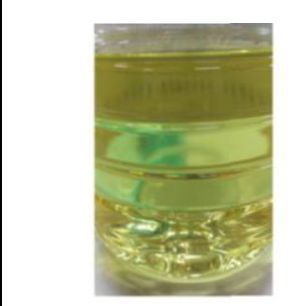 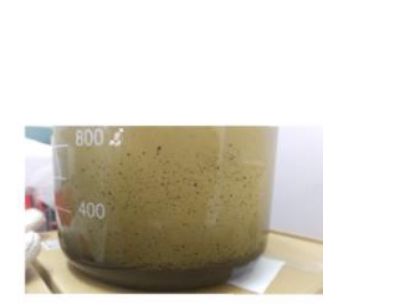 Bez AMFO-2000 – srážení.Po přidání AMFO-2000 bez sráženíAMFO-2000 po přidání do rostlinného oleje způsobí příliš vysokou viskozitu.Životnost nástroje Japan Union se prodloužila 0,7-2,5×.Bez AMFO-2000 – srážení.Po přidání AMFO-2000 bez sráženíAMFO-2000 po přidání do rostlinného oleje způsobí příliš vysokou viskozitu.Životnost nástroje Japan Union se prodloužila 0,7-2,5×.Případ 1PŘEDrostlinný řezací olejPŘEDrostlinný řezací olejPOpřidání 1 % AMFO-2000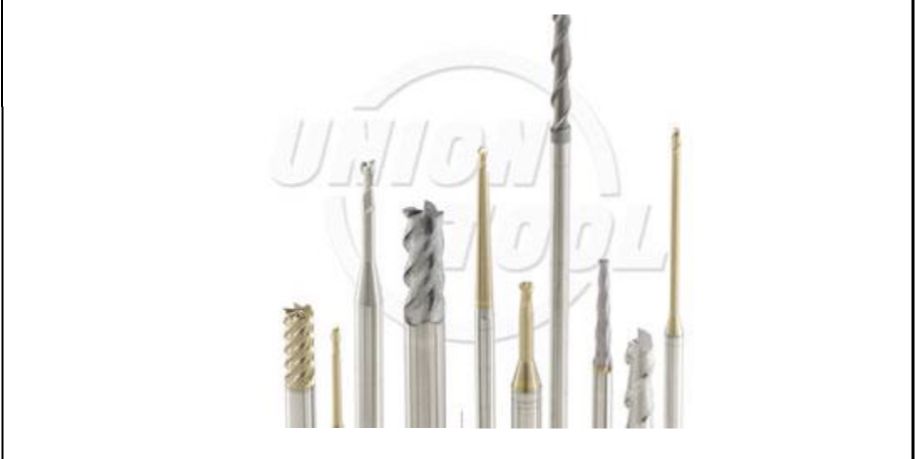 Případ 1Materiál pro frézování stopkovou frézou HSS HRC64Materiál pro frézování stopkovou frézou HSS HRC64Materiál pro frézování stopkovou frézou HSS HRC64Případ 1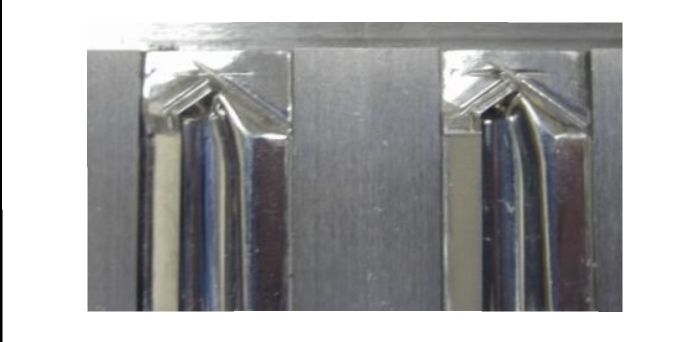 Případ 2Proces řezání závitů matic.Používáme základní olej + 10 % AMFO-2000Proces řezání závitů matic.Používáme základní olej + 10 % AMFO-2000Proces řezání závitů matic.Používáme základní olej + 10 % AMFO-2000Životnost nástroje se prodloužila téměř 3×(asi 3000 ks → 8000–9000 ks).Nástroj + ošetření povrchu = prodloužení životnosti téměř 4× (asi 3000 ks → 10 000–12 000 ks).Životnost nástroje se prodloužila téměř 3×(asi 3000 ks → 8000–9000 ks).Nástroj + ošetření povrchu = prodloužení životnosti téměř 4× (asi 3000 ks → 10 000–12 000 ks).Případ 2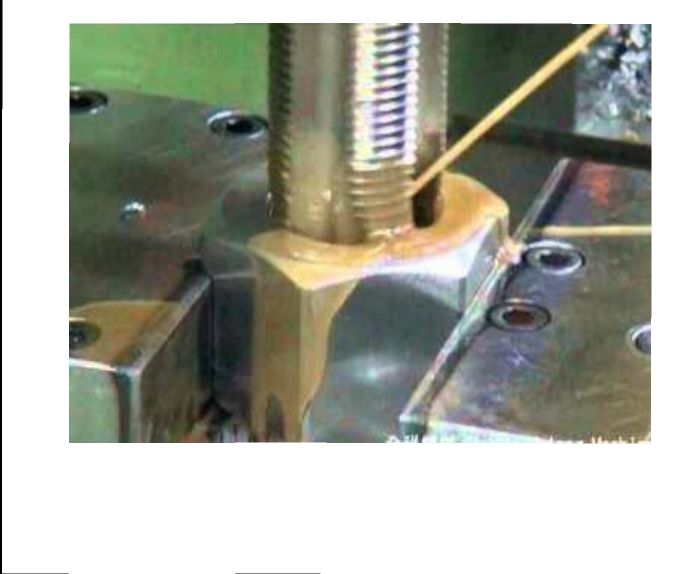 Životnost nástroje se prodloužila téměř 3×(asi 3000 ks → 8000–9000 ks).Nástroj + ošetření povrchu = prodloužení životnosti téměř 4× (asi 3000 ks → 10 000–12 000 ks).Životnost nástroje se prodloužila téměř 3×(asi 3000 ks → 8000–9000 ks).Nástroj + ošetření povrchu = prodloužení životnosti téměř 4× (asi 3000 ks → 10 000–12 000 ks).Případ 2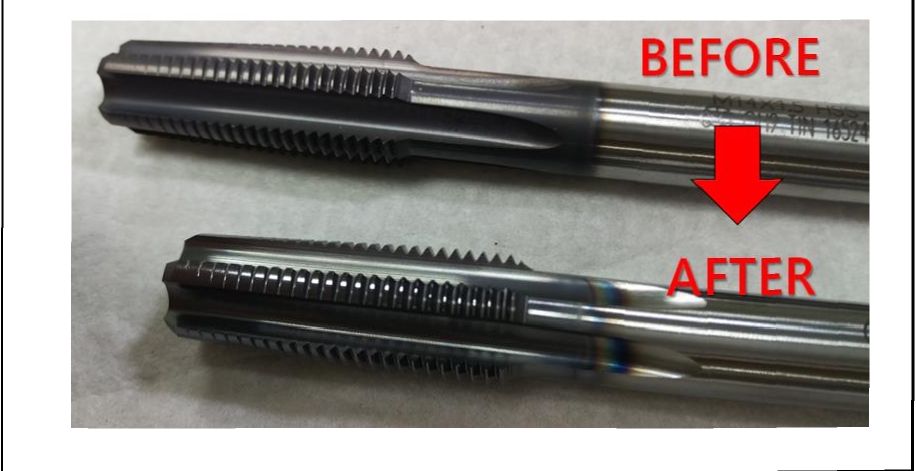 Případ 3Olej pro řezání kovů na bázi vody + olej + 1 % AMFW-3000Olej pro řezání kovů na bázi vody + olej + 1 % AMFW-3000Olej pro řezání kovů na bázi vody + olej + 1 % AMFW-3000Životnost nástroje Swiss DKI se prodloužila téměř 4xMateriál pro frézování stopkovou frézou: HSS HRC64 (asi 3 ks → 9–11 ks).Životnost nástroje Swiss DKI se prodloužila téměř 4xMateriál pro frézování stopkovou frézou: HSS HRC64 (asi 3 ks → 9–11 ks).Případ 3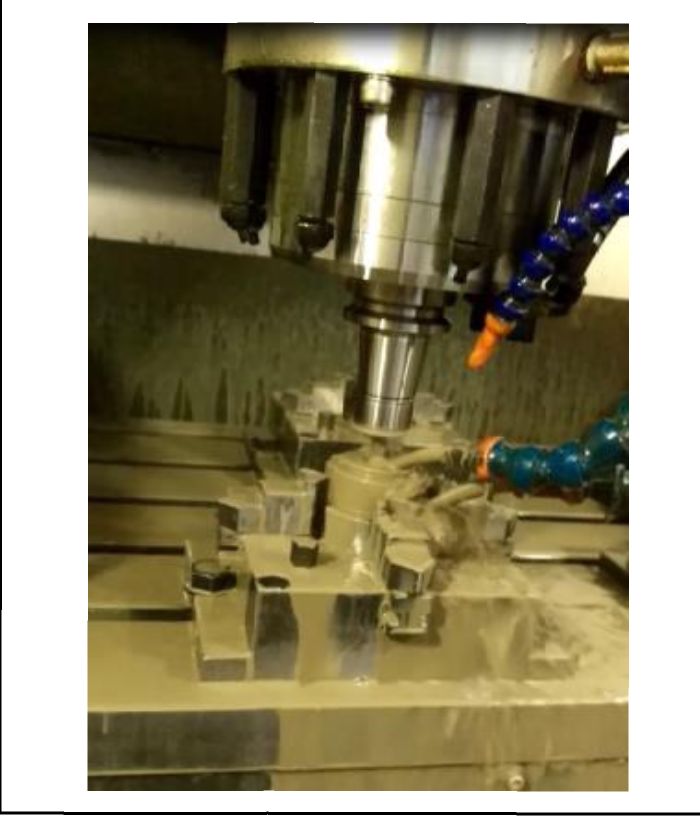 Životnost nástroje Swiss DKI se prodloužila téměř 4xMateriál pro frézování stopkovou frézou: HSS HRC64 (asi 3 ks → 9–11 ks).Životnost nástroje Swiss DKI se prodloužila téměř 4xMateriál pro frézování stopkovou frézou: HSS HRC64 (asi 3 ks → 9–11 ks).Případ 3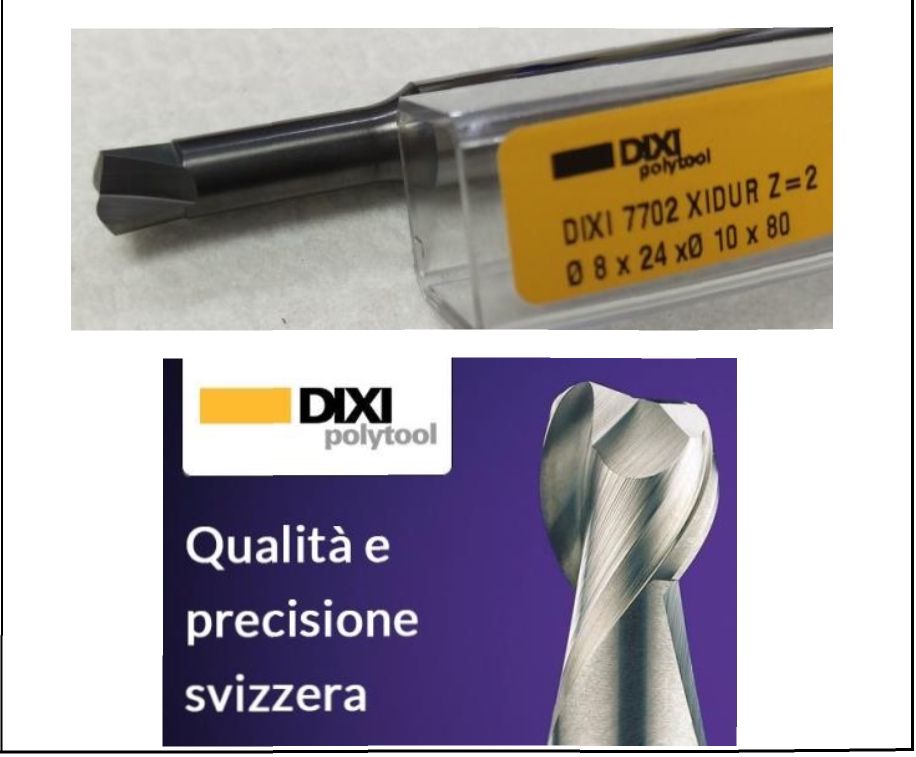 Případ 4Případ 4Diamantový vrták, nižší hluk vrtání.Životnost nástroje se nezměnila, domnívám se, že je třeba přidat % AMFO-2000Diamantový vrták, nižší hluk vrtání.Životnost nástroje se nezměnila, domnívám se, že je třeba přidat % AMFO-2000Případ 4Případ 4Vrtání do skla + 1% AMFO-2000Vrtání do skla + 1% AMFO-2000Vrtání do skla + 1% AMFO-2000Diamantový vrták, nižší hluk vrtání.Životnost nástroje se nezměnila, domnívám se, že je třeba přidat % AMFO-2000Diamantový vrták, nižší hluk vrtání.Životnost nástroje se nezměnila, domnívám se, že je třeba přidat % AMFO-2000Případ 4Případ 4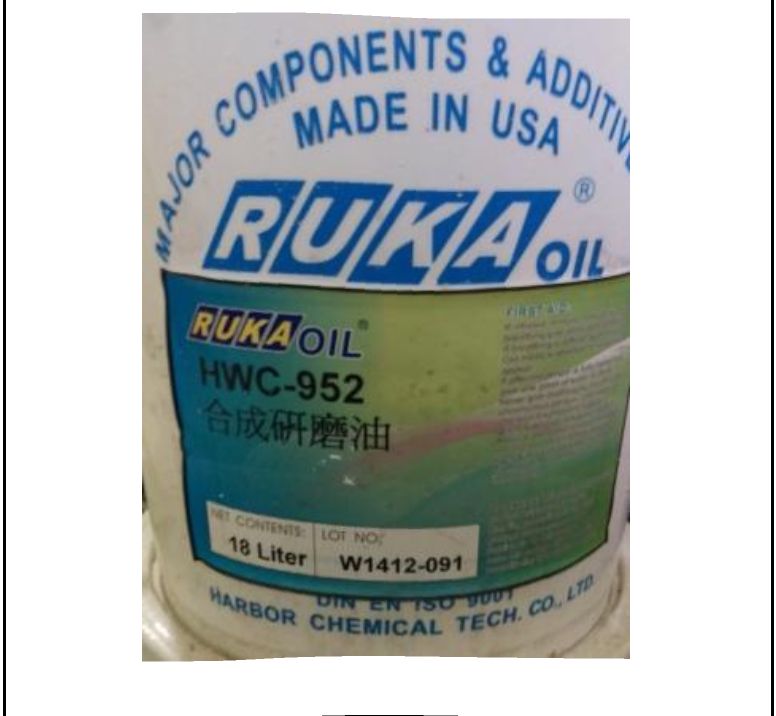 Diamantový vrták, nižší hluk vrtání.Životnost nástroje se nezměnila, domnívám se, že je třeba přidat % AMFO-2000Diamantový vrták, nižší hluk vrtání.Životnost nástroje se nezměnila, domnívám se, že je třeba přidat % AMFO-2000Případ 4Případ 4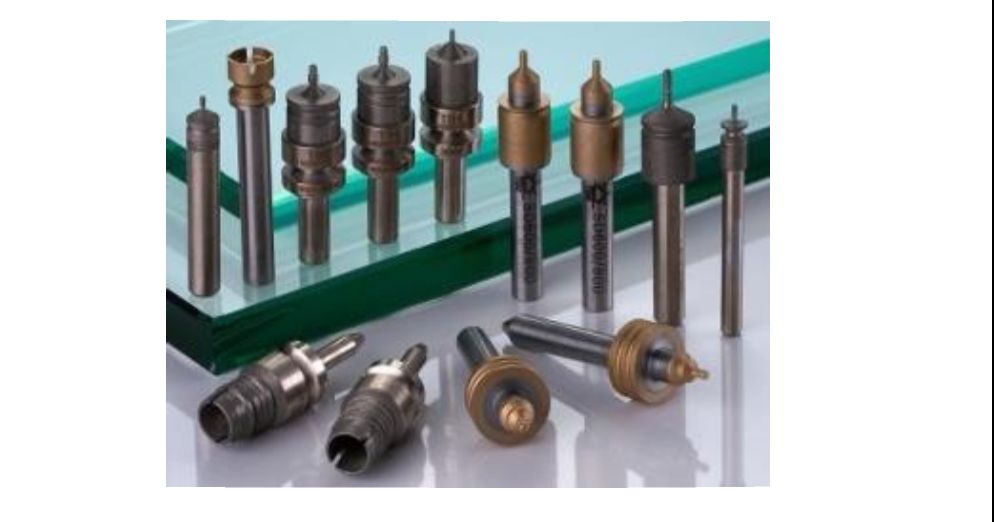 Případ 5Případ 5Olej pro řezání kovů na bázi vody + olej + 1 % AMFW-3000Olej pro řezání kovů na bázi vody + olej + 1 % AMFW-3000Olej pro řezání kovů na bázi vody + olej + 1 % AMFW-3000Životnost nástroje pro soustružení Japan se prodloužila téměř 2xMateriál pro soustružení: SUS304 (asi 350 ks → 600–650 ks).Životnost nástroje pro soustružení Japan se prodloužila téměř 2xMateriál pro soustružení: SUS304 (asi 350 ks → 600–650 ks).Případ 6Případ 6 AMFW-3000 ve vodě z vodovodu AMFW-3000 ve vodě z vodovodu AMFW-3000 ve vodě z vodovoduVoda je příliš tvrdá – sráženíVoda je příliš tvrdá – sráženíPřípad 6Případ 6 AMFW-3000 ve vodě  s reverzní osmózou AMFW-3000 ve vodě  s reverzní osmózou AMFW-3000 ve vodě  s reverzní osmózouBez sráženíBez sráženíPřípad 6Případ 6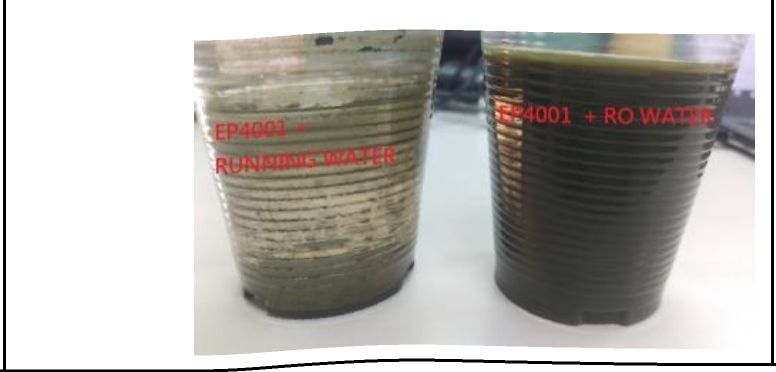 